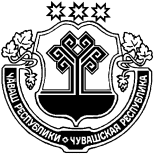 О внесении изменений в постановление администрации Тегешевского сельского поселения  Урмарского района от 18.03.2020 № 11 «Об утверждении Положения  о предоставлении гражданами, претендующими на замещение должностей муниципальной службы, и муниципальными служащими администрации Тегешевского сельского поселения сведений о доходах,  расходах, об имуществе и обязательствах имущественного характера, а также сведения о доходах, расходах, об имуществе и обязательствах имущественного характера своих и своих супруга (супруги) и несовершеннолетних детей»В соответствии с Федеральным законом от 06.10.2003 № 131-ФЗ «Об общих принципах организации местного самоуправления в Российской Федерации», руководствуясь  ч.1 ст.3 Федерального закона  от 03.12.2012 № 230-ФЗ «О контроле за соответствием расходов лиц, замещающих государственные должности, и иных лиц их доходам»,  Уставом Тегешевского сельского поселения администрация Тегешевского  сельского поселения   Урмарского района Чувашской Республики  п о с т а н о в л я е т:     1. В подпункте «в» пункта 5 Положения  о предоставлении гражданами, претендующими на замещение должностей муниципальной службы, и муниципальными служащими администрации Тегешевского сельского поселения сведений о доходах,  расходах, об имуществе и обязательствах имущественного характера, а также сведения о доходах, расходах, об имуществе и обязательствах имущественного характера своих и своих супруга (супруги) и несовершеннолетних детей, утвержденного постановлением администрации Тегешевского сельского поселения  Урмарского района от 18.03.2020 № 11  слово «, акций» исключить     2. Настоящее постановление вступает в силу после его официального опубликования.Глава Тегешевского  сельского поселения                                                                                 Урмарского района Чувашской Республики                                             	 В.А. ЧеркасовЧУВАШСКАЯ РЕСПУБЛИКА УРМАРСКИЙ РАЙОН  ЧĂВАШ  РЕСПУБЛИКИ ВǍРМАР РАЙОНĚЧУВАШСКАЯ РЕСПУБЛИКА УРМАРСКИЙ РАЙОН  ТИКАШ ЯЛ ПОСЕЛЕНИЙĚН АДМИНИСТРАЦИЙĔ  ЙЫШĂНУ«08» раштав 2022 ç. 29  № Тикаш ялěАДМИНИСТРАЦИЯТЕГЕШЕВСКОГО СЕЛЬСКОГОПОСЕЛЕНИЯ ПОСТАНОВЛЕНИЕ«08» декабря  2022 г.  № 29деревня Тегешево ТИКАШ ЯЛ ПОСЕЛЕНИЙĚН АДМИНИСТРАЦИЙĔ  ЙЫШĂНУ«08» раштав 2022 ç. 29  № Тикаш ялě